UČENJE NA DALJAVO		SREDA			8.4.2020Vem, da danes bo srečen dan, to sem začutil že zjutraj....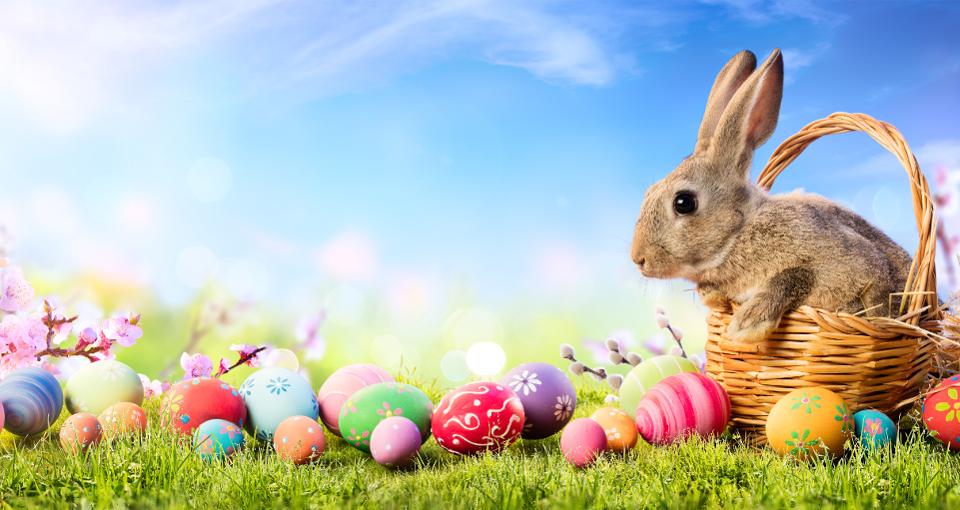 Dobro jutro! Saj poznate to pesem, kajne? Lahko jo poslušate tukaj; https://www.youtube.com/watch?v=-8vbcxnWdNAMATEMATIKAZa začetek preveri v zvezku deljenje:Upam, da si izračunal-a brez napak. Če imaš več napak kot 3, moraš deljenje vaditi!Nekateri ste rešili naloge tudi v DZ. Preveri še tu:73/4.  8x100€=800€   Nika ima 800€.5.  400:100=4, ker je 4x100=400	1000:100=10, ker je 10x100=1000     600:100=6, ker je 6x100=600	300:100=3, ker je 3x100=300    700:100=7, ker je 7x100=700 	100:100=1, ker je 1x100=1006. 240:10=24          Žan bo napolnil 24 strani albuma.    7.320:10=32    50-32=18		18x10=180   Zapolnil bo 32 strani v albumu. V album bo lahko vložil še 180m znamk.Kdor teh nalog ni rešil, naj danes reši DZ str73/4,5.Sedaj pa veselo na delo. DZ str. 74DZ str.75/4		Število frnikul deli z 10 in dobil boš število škatlic.DZ str. 75/5		Kadar pretvarjaš iz večje v manjšo enoto dodaj 0.DZ str.75/6		Kdor želi.Če bi rad računal več, obišči mojo matematiko!SLOVENŠČINAPROŠNJAV DZ str 48 preberi nekaj primerov prošenj. V zvezek tudi sam napiši 4 različne prošnje. V pomoč naj ti bo :	#ostanidoma		pokliči me		posodi mi		pomagaj miSkupaj napišimo prošnjo:Prosi sosedo, če lahko nahrani tvojega hišnega ljubljenčka, medtem, ko boš na dvodnevnem izletu.Ker si prošnjo napisal ti, si SPOROČEVALEC.Tvoja soseda je NASLOVNIK.Vedno stoji za krajem VEJICA, za prvim in drugim številom pa PIKA. Za vsako piko naredimo PRESLEDEK.Reši še naloge na strani 49 v DZ.NARAVOSLOVJE IN TEHNIKANadaljuj z zapisom v zvezek:Med 10. in 12. letom dekleta vstopijo v odobje pubertete. Pri fantih se to obdobje začne kakšno leto kasneje. To je obdobje spolnega dozorevanja, ko se iz otroka razvije odrasla oseba. Dekletom se povečajo prsi, pojavijo se dlačice okoli spolovila in pod pazduho, na obrazu pa se pojavijo mozolji. Fantom se razvijejo spolni organi, pojavi se poraščenost pod pazduho, po obrazu in okoli spolovila. Njihov glas postane nižji.Če te zanima o odraščanju kaj več, si lahko prebereš tukaj:http://www.nijz.si/sites/www.nijz.si/files/uploaded/odrascanje_ppt_6razred.pdfŠPORT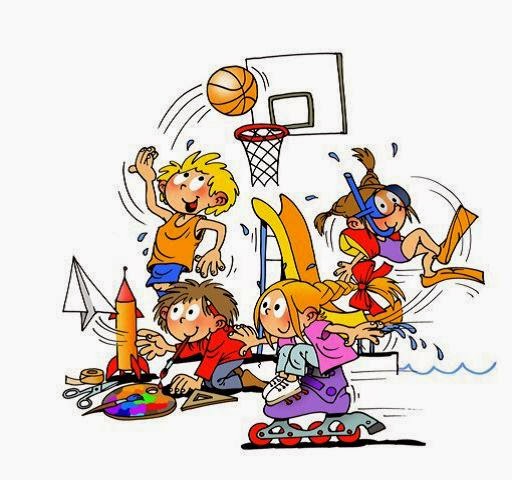 Gibaj in igraj se na svežem zraku. 40:10=4300:100=3320:10=3290:10=9700:100=7450:10=4530:10=3400:100=4770:10=7780:10=8200:100=2530:10=53110:10=11500:100=5620:10=6210:10=1100:100=1290:10=29